Об утверждении административного регламента по предоставлению администрацией Баговского сельского поселения Мостовского района муниципальной услуги «Выдача порубочного билета на территории Баговского сельского поселения Мостовского района»В соответствии с Федеральным законом от 27 июля 2010 года № 210-ФЗ «Об организации  предоставления  государственных  и  муниципальных услуг», постановлением Правительства Российской Федерации от 16 мая 2011 года     № 373 «О разработке и утверждении административных регламентов исполнения государственных функций и административных регламентов предоставления  государственных  услуг», Законом  Краснодарского края от 23 апреля 2013 года  № 2695–КЗ «Об охране зелёных насаждений в Краснодарском крае»,  п о с т а н о в л я ю:1.Утвердить административный регламент по предоставлению администрацией Баговского сельского поселения Мостовского района муниципальной услуги «Выдача порубочного билета на территории Баговского сельского поселения Мостовского района» согласно приложению. 2.Общему отделу администрации Баговского сельского поселения   (Шиянова):1) обнародовать в установленном порядке настоящее постановление;2) организовать размещение настоящего постановления на официальном сайте администрации Баговского сельского поселения Мостовского района в сети Интернет.3.Признать утратившими силу постановление администрации Баговского сельского поселения Мостовского района от 01 февраля 2016 года № 17 «Об утверждении административного регламента предоставления администрацией Баговского сельского поселения   муниципальной услуги «Выдача порубочного билета на территории муниципального образования».4.Контроль за выполнением настоящего постановления оставляю за собой.5.Постановление вступает в силу со дня его обнародования.Глава Баговскогосельского поселения 	           С.В.ВысотковПРИЛОЖЕНИЕУТВЕРЖДЕНпостановлением администрацииБаговского сельского поселенияМостовского районаот ________ г. № ___Административный  регламентпо предоставлению администрацией Баговского сельского поселения Мостовского района муниципальной услуги «Выдача порубочного билетана территории Баговского сельского поселения Мостовского района»Раздел I Общие положения1.1. Предметом регулирования настоящего административного регламента по предоставлению администрацией Баговского сельского поселения Мостовского района муниципальной услуги «Выдача порубочного билета на территории Баговского сельского поселения Мостовского района» (далее – Административный регламент) является определение стандарта и порядка предоставления муниципальной услуги по выдаче порубочного билета на территории Баговского сельского поселения Мостовского района (далее – муниципальная услуга).Порубочный билет - разрешительный документ, выданный администрацией Баговского сельского поселения Мостовского района, дающий право на выполнение работ по вырубке (уничтожению), санитарной рубке, санитарной, омолаживающей или формовочной обрезке зеленых насаждений.  Санитарные рубки - рубки, проводимые с целью улучшения санитарного состояния зеленых насаждений (в том числе удаление аварийно-опасных, сухостойных и больных деревьев и кустарников), производимые по результатам обследования зеленых насаждений администрацией Баговского сельского поселения Мостовского района.1.2. Заявителями, имеющими право на получение муниципальной услуги, являются:- лица, осуществляющие хозяйственную и иную деятельность на территории Баговского сельского поселения Мостовского района, для которой требуется вырубка (уничтожение) зелёных насаждений;- лица, осуществляющие хозяйственную и иную деятельность на территории Баговского сельского поселения Мостовского района, для которой требуется проведение работ по санитарной рубке, санитарной,  омолаживающей или формовочной обрезке зеленых насаждений.Обо всех производимых работах по устранению и ликвидации аварийных и других чрезвычайных ситуаций организации, осуществляющие обрезку, вырубку (уничтожение) зеленых насаждений, обязаны проинформировать администрацию Баговского сельского поселения Мостовского района.1.3.Требования к порядку информирования о предоставлении муниципальной услуги.1.3.1. В предоставлении муниципальной услуги участвуют: уполномоченный орган администрации муниципального образования Баговское сельское поселение  (далее – администрация), многофункциональные центры предоставления государственных и муниципальных услуг Краснодарского края (далее – МФЦ).1.3.2. Информирование о предоставлении муниципальной услуги осуществляется:1.3.2.1. В МФЦ:при личном обращении;посредством интернет-сайта – www.mostovskoi.e-mfc.ru – «Online-консультант», «Электронный консультант», «Виртуальная приемная».1.3.2.2. В администрации:в устной форме при личном обращении;с использованием телефонной связи;по письменным обращениям.1.3.2.3. Посредством размещения информации на официальном интернет-портале администрации муниципального образования Баговское сельское поселение, адрес официального сайта http://www. pereprava-sp.ru.1.3.2.4. Посредством размещения информации на едином портале государственных и муниципальных услуг (www.gosuslugi.ru) и (или) региональном портале государственных и муниципальных услуг Краснодарского края (http://pgu.krasnodar.ru) в информационно-телекоммуникационной сети «Интернет» (далее – Портал).1.3.2.5. Посредством размещения информационных стендов в МФЦ и уполномоченном органе.1.3.2.6. Посредством телефонной связи Call-центра (горячая линия):             (телефон).1.3.3. Консультирование по вопросам предоставления муниципальной услуги осуществляется бесплатно.Специалист, осуществляющий консультирование (посредством телефона или лично) по вопросам предоставления муниципальной услуги, должен корректно и внимательно относиться к заявителям.При консультировании по телефону специалист должен назвать свою фамилию, имя и отчество, должность, а затем в вежливой форме четко и подробно проинформировать обратившегося по интересующим его вопросам.Если специалист не может ответить на вопрос самостоятельно, либо подготовка ответа требует продолжительного времени, он может предложить обратившемуся обратиться письменно, либо назначить другое удобное для заинтересованного лица время для получения информации.Рекомендуемое время для телефонного разговора – не более 10 минут, личного устного информирования – не более 15 минут.Индивидуальное письменное информирование (по электронной почте) осуществляется путем направления электронного письма на адрес электронной почты заявителя и должно содержать четкий ответ на поставленные вопросы.1.3.4. Информационные стенды, размещенные в МФЦ и уполномоченном органе, должны содержать:режим работы, адреса МФЦ, уполномоченного органа;адрес официального интернет-портала администрации муниципального образования Баговское сельское поселение, адрес электронной почты уполномоченного органа;почтовые адреса, телефоны, фамилии руководителей МФЦ 
и уполномоченного органа;порядок получения консультаций о предоставлении муниципальной услуги;порядок и сроки предоставления муниципальной услуги;образцы заявлений о предоставлении муниципальной услуги и образцы заполнения таких заявлений;перечень документов, необходимых для предоставления муниципальной услуги;основания для отказа в приеме документов о предоставлении муниципальной услуги, в предоставлении муниципальной услуги;досудебный (внесудебный) порядок обжалования решений и действий (бездействия) уполномоченного органа, а также должностных лиц 
и муниципальных служащих;иную информацию, необходимую для получения муниципальной услуги.Такая же информация размещается на официальном интернет-портале администрации муниципального образования Баговское сельское поселение и на сайтах МФЦ.1.3.5. Информация о местонахождении и графике работы, справочных телефонах уполномоченного органа, МФЦ:1.3.5.1. Почтовый адрес, контактный телефон администрации Баговского сельского поселения: 352598, Краснодарский край, Мостовский район, станица  Баговская, ул. Клубная, 1 а, тел.: 8(861-92)6-64-44. Адрес электронной почты  adm_bagovsk@mail.ru. Факс: (8-86192) 6 - 66-44График работы  специалиста администрации поселения: Суббота и воскресенье – выходные дни.Адрес официального сайта Баговского сельского поселения Мостовского района  в сети Интернет:  http:// admbagovskaya.ru 1.3.5.2 ТОСП располагается по адресу: 352598, Краснодарский край, Мостовский район, станица  Баговская, ул. Клубная, 1 а, тел.: 8(861-92)6-85-87.Адрес электронной почты bagovskaya.mfc@mail.ruГрафик работы ответственного специалиста ТОСП:Понедельник-пятница:	с 9-00 до 16-00Адрес официального сайта ТОСП www.mostovskoi.e-mfc.ru.Информация о местонахождении и графике работы, справочных телефонах, официальных сайта МФЦ приведены в приложении № 9
к Регламенту.В случае изменения указанных графиков, а также контактных телефонов и электронных адресов в Регламент вносятся соответствующие изменения, информация об изменении также размещается в установленном порядке на официальном интернет-портале администрации муниципального образования Баговское сельское поселение, а также на Портале.1.4. Информирование жителей о проведении работ по санитарной рубке, санитарной, омолаживающей или формовочной обрезке зеленых насаждений осуществляется путем установки информационного щита оформленного по форме согласно приложению № 4 к настоящему Административному регламенту.1.5.  Проведение работ по санитарной рубке, санитарной, омолаживающей или формовочной обрезке зеленых насаждений без установки информационного щита, указанного в пункте 1.4. настоящего Административного регламента, не допускается.II. Стандарт предоставления муниципальной услуги2.1.Наименование муниципальной услуги – «Выдача порубочного билета на территории Баговского сельского поселения Мостовского района».2.2. Наименование уполномоченного органа, предоставляющего муниципальную услугу.2.2.1. Предоставление муниципальной услуги осуществляет Администрация Баговского сельского поселения Мостовского района (далее – администрация).2.2.2. Прием документов, необходимых для предоставления муниципальной услуги, и выдачу документов, являющихся результатом предоставления муниципальной услуги, также может осуществлять МФЦ.2.2.3. В соответствии с пунктом 3 части 1 статьи 7 Федерального закона от 27 июля 2010 года N 210-ФЗ «Об организации предоставления государственных и муниципальных услуг» органам, предоставляющим государственные услуги и органам, предоставляющим муниципальные услуги установлен запрет требовать от заявителя осуществления иных действий, в том числе согласований, необходимых для получения муниципальной услуги и связанных с обращением в иные органы местного самоуправления, государственные органы, организации, за исключением получения услуг, включённых в перечень услуг, утверждённый решением Совета Баговского сельского поселения Мостовского района  от 18.08.2014 года №68 «Об утверждении перечня услуг, которые являются необходимыми и обязательными  для предоставления структурными подразделениями администрации Баговского сельского поселения Мостовского района муниципальных услуг».2.2.4. При межведомственном информационном взаимодействии в предоставлении муниципальной услуги участвуют: - Отдел Мостовского района Управления Росреестра  по Краснодарскому краю;- Мостовский отдел филиала ФГБУ «Федеральная кадастровая палата Федеральной службы государственной регистрации, кадастра и картографии» по Краснодарскому краю,2.3. Результатом предоставления муниципальной услуги является:- выдача администрацией Баговского сельского поселения Мостовского района порубочного билета оформленного по форме согласно приложению № 3 к настоящему Административному регламенту;- письменное уведомление об отказе в предоставлении муниципальной услуги.Письменное уведомление об отказе в предоставлении муниципальной услуги (далее - уведомление об отказе)  оформляется с обоснованием причин отказа по форме  согласно приложению № 7 к настоящему Административному регламенту.2.3.1. Документ, подтверждающий предоставление муниципальной услуги, может быть:1) направлен заявителю в форме электронного документа, подписанного в установленном порядке, в "личный кабинет" заявителя на Портале (только для запросов, поданных в электронной форме с использованием Портала);2) выдан заявителю (его уполномоченному представителю) лично в форме документа на бумажном носителе в Администрации, МФЦ или ТОСП.2.3.2. Форма и способ получения документа и (или) информации, подтверждающей результат предоставления муниципальной услуги, указываются заявителем в заявлении. Информирование заявителя о направлении документов и (или) информации, подтверждающих предоставление муниципальной услуги или приостановление (отказ) предоставления муниципальной услуги, в "личный кабинет" заявителя на Портале осуществляется только в случае обращения заявителем за государственной услугой через Портал.2.3.3. В случае подачи запроса в электронной форме с использованием Портала заявитель вправе выбрать одновременно несколько форм получения результата.2.3.4. В случае если в запросе отсутствует информация о форме получения результата предоставления муниципальной услуги и (или) способе его получения, информирование заявителя осуществляется исходя из формы и способа, которые были использованы заявителем для предоставления документов и информации для получения муниципальной услуги.2.4. Срок предоставления муниципальной услуги.2.4.1. Со дня подачи заявления в течение 15 рабочих дней администрация запрашивает, (при необходимости),  дополнительные документы в рамках межведомственного информационного взаимодействия и производит расчет размера платы согласно приложению № 8 к настоящему Административному регламенту, составляет акт обследования зелёных насаждений, составленный по форме согласно приложению № 5 к настоящему Административному регламенту (далее – акт обследования) и выдает заявителю образец платёжного поручения или уведомление об отказе.Основанием для санитарной рубки, не являющихся сухостойными деревьев и кустарников, является акт их обследования администрацией  с привлечением специалиста, обладающего необходимыми профессиональными знаниями.2.4.2. Администрация  в соответствии с актом обследования, а также после внесения платы, выдает заявителю порубочный билет в течение трех дней. 2.4.3. В порубочном билете  устанавливаются виды работ по санитарной, омолаживающей или формовочной обрезке. 2.4.5. Администрация ведет учет оформленных порубочных билетов.2.4.6. Для устранения аварийных и других чрезвычайных ситуаций обрезка, вырубка (уничтожение) зеленых насаждений может производиться без оформления порубочного билета, который должен быть оформлен в течение пяти дней со дня окончания произведенных работ.2.4.7. В случае необходимости проведения уходных работ за зелеными насаждениями на земельных участках, расположенных на особо охраняемой природной территории, собственники земельных участков, землепользователи, землевладельцы и арендаторы земельных участков согласовывают проведение указанных работ с уполномоченным органом, в ведении которого находится особо охраняемая природная территория.2.5. Предоставление муниципальной услуги осуществляется в соответствии со следующими нормативными правовыми актами: - Закон Краснодарского края от 23.04.2013 № 2695–КЗ «Об охране зелёных насаждений в Краснодарском крае»;- Федеральным законом от 7 октября 2003 года № 131-ФЗ «Об общих принципах организации местного самоуправления в Российской Федерации» («Собрание законодательства РФ»;- Федеральным законом от 27 июля 2010 года № 210-ФЗ «Об организации предоставления государственных и муниципальных услуг»;- Федеральным законом от 6 апреля 2011 года № 63-ФЗ «Об электронной подписи»;- Указом Президента Российской Федерации от 7 мая 2012 года № 601 «Об основных направлениях совершенствования системы государственного управления» («Собрание законодательства РФ»;- постановлением Правительства РФ от 25 июня 2012 № 634 «О видах электронной подписи, использование которых допускается при обращении за получением государственных и муниципальных услуг»;- постановлением Правительства Российской Федерации от 25 августа 2012 года № 852 «Об утверждении Правил использования усиленной квалифицированной электронной подписи при обращении за получением государственных и муниципальных услуг и о внесении изменения в Правила разработки и утверждения административных регламентов предоставления государственных услуг»;- постановление Правительства Российской Федерации от 20 ноября 2012 года № 1198 «О федеральной государственной информационной системе, обеспечивающей процесс досудебного, (внесудебного) обжалования решений и действий (бездействия), совершенных при предоставлении государственных и муниципальных услуг»;- Правилами благоустройства и санитарного содержания территории Баговского сельского поселения Мостовского района, утвержденными решением Совета Баговского сельского поселения от 24 июня 2014 года № 186;- Устав Баговского сельского поселения Мостовского района.2.6. Исчерпывающий перечень документов, необходимых в соответствии с нормативными правовыми актами для предоставления муниципальной услуги.Для получения порубочного билета заявитель подает в Администрацию заявление о необходимости выдачи указанного билета. В заявлении указывается основание необходимости вырубки (уничтожения) зеленых насаждений или основание необходимости проведения работ по санитарной рубке, санитарной, омолаживающей или формовочной обрезке зеленых насаждений. К заявлению о выдаче порубочного билета, которое оформляется по форме согласно приложению № 1 к настоящему Административному регламенту (далее – заявление), прилагаются:1) градостроительный план земельного участка;2) информация о сроке выполнения работ;3) банковские реквизиты заявителя;4) документы, подтверждающие необходимость производства работ, требующих вырубки (уничтожения) зеленых насаждений на определенном земельном участке.Заявитель  при наличии по желанию  может предоставить  дополнительные документы. 2.7. Документами, необходимыми в соответствии с нормативными правовыми актами для предоставления муниципальной услуги, которые находятся в распоряжении государственных органов и организаций, участвующих в предоставлении государственных и муниципальных услуг, и которые заявитель вправе представить, является градостроительный план земельного участка.2.8. От заявителей запрещается требовать:представления документов и информации или осуществления действий, предоставление или осуществление которых не предусмотрено нормативными правовыми актами, регулирующими отношения, возникающие в связи с предоставлением муниципальной услуги;представления документов и информации, которые в соответствии с нормативными правовыми актами Российской Федерации, нормативными правовыми актами Краснодарского края и муниципальными правовыми актами местного самоуправления Баговского сельского поселения Мостовского района находятся в распоряжении государственных органов, предоставляющих государственную услугу, иных государственных органов, органов местного самоуправления муниципального образования Мостовский район и (или) подведомственных государственным органам и органам местного самоуправления муниципального образования Мостовский район организаций, участвующих в предоставлении государственных и муниципальных услуг, за исключением документов, указанных в части 6 статьи 7 Федерального закона от 27.07.2010 № 210-ФЗ «Об организации предоставления государственных и муниципальных услуг».2.9. Исчерпывающий перечень оснований для отказа в приёме документов, необходимых для предоставления муниципальной услуги:- отсутствие одного или нескольких документов, необходимых для получения муниципальной услуги;- отсутствие у заявителя соответствующих полномочий на получение муниципальной услуги;- представление заявителем документов, оформленных не в соответствии с установленным порядком (наличие исправлений, серьезных повреждений, не позволяющих однозначно истолковать их содержание, отсутствие обратного адреса, отсутствие подписи, печати).Не может быть отказано заявителю в приеме дополнительных документов при наличии пожелания их сдачи.Заявитель информируется о наличии оснований для отказа в приеме документов, при этом заявитель имеет право обжаловать отказ на имя руководителя уполномоченного на предоставление муниципальной услуги органа, в порядке, установленном действующим законодательством.2.10. Исчерпывающий перечень оснований для отказа в предоставлении муниципальной услуги:1) неполный состав сведений в заявлении и представленных документах;2) наличие недостоверных данных в представленных документах;3) особый статус зеленых насаждений, предполагаемых для вырубки (уничтожения):а) объекты растительного мира, занесенные в Красную книгу Российской Федерации и (или) Красную книгу Краснодарского края, произрастающие в естественных условиях;б) памятники историко-культурного наследия;в) деревья, кустарники, лианы, имеющие историческую и эстетическую ценность как неотъемлемые элементы ландшафта;4) отрицательное заключение комиссии по обследованию зеленых насаждений.Уведомление об отказе в выдаче порубочного билета направляется заявителю в письменной форме в трехдневный срок после принятия такого решения с указанием причин отказа.Отказ в предоставлении муниципальной услуги не препятствует повторному обращению после устранения причины, послужившей основанием для отказа2.11. Основания для приостановления предоставления муниципальной услуги законодательством Российской Федерации не предусмотрены.2.12. Порядок, размер и основания взимания государственной пошлины или иной платы, взимаемой за предоставление муниципальной услуги.2.12.1. Перед вырубкой (уничтожением) зеленых насаждений субъект хозяйственной и иной деятельности должен внести плату за проведение компенсационного озеленения при уничтожении зеленых насаждений на территории Баговского сельского поселения Мостовского района, которая исчисляется в порядке, предусмотренном действующим законодательством.Плата вносится на единый счет местного бюджета (бюджета Баговского сельского поселения Мостовского района) с указанием назначения платежа.2.12.2. Если уничтожение зеленых насаждений связано с вырубкой аварийно-опасных деревьев, сухостойных деревьев и кустарников, с осуществлением мероприятий по предупреждению и ликвидации аварийных и других чрезвычайных ситуаций, субъект хозяйственной и иной деятельности освобождается от обязанности платы.Если вырубка (уничтожение) или повреждение зеленых насаждений связаны с санитарной рубкой, санитарной, омолаживающей или формовочной обрезкой, субъект хозяйственной и иной деятельности освобождается от обязанности платы. 2.12.3. В случае необходимости проведения уходных работ за зелеными насаждениями на земельных участках, расположенных на особо охраняемой природной территории, собственники земельных участков, землепользователи, землевладельцы и арендаторы земельных участков согласовывают проведение указанных работ с уполномоченным органом, в ведении которого находится особо охраняемая природная территория.2.12.4. При несанкционированном повреждении деревьев и кустарников (в том числе при обрезке) плата рассчитывается в двукратном размере при повреждении до 30 процентов (включительно) зеленого насаждения, в пятикратном размере - при повреждении более 30 процентов зеленого насаждения.2.12.5. Процедура оформления порубочного билета осуществляется бесплатно.2.13. Услуги, которые являются необходимыми и обязательными для предоставления муниципальной услуги, в том числе сведения о документе (документах), выдаваемом (выдаваемых) организациями, участвующими в предоставлении муниципальной услуги, отсутствуют.2.14. Время ожидания в очереди для подачи заявления о предоставлении муниципальной услуги и получения результата муниципальной услуги не может превышать 15 минут. 2.15. Срок регистрации заявления о предоставлении муниципальной услуги не может превышать 15 минут.2.16. Требования к помещениям, в которых предоставляется муниципальная услуга, к залу ожидания, местам заполнения заявлений о предоставлении муниципальной услуги, информационным стендам с образцами их заполнения и перечнем документов, необходимых для предоставления муниципальной услуги:2.16.1. Требования к помещениям, в которых предоставляются муниципальные услуги, к залу ожидания, местам для заполнения запросов о предоставлении муниципальной услуги, информационным стендам с образцами их заполнения и перечнем документов, необходимых для предоставления каждой муниципальной услуги, в том числе к обеспечению доступности для инвалидов указанных объектов в соответствии с законодательством Российской Федерации о социальной защите инвалидов.2.16.2. На территории, прилегающей к Администрации поселения (МФЦ, ТОСП) располагается бесплатная парковка для автомобильного транспорта посетителей, в том числе предусматривающая места для специальных автотранспортных средств инвалидов.2.16.3. Здание (помещение) Администрации поселения (МФЦ, ТОСП) оборудуется информационной табличкой (вывеской), содержащей полное наименование Администрации поселения или  многофункционального центра, а также информацию о режиме их работы.Вход в здание (помещение) Администрации поселения (МФЦ) и выход из них оборудуются соответствующими указателями с автономными источниками бесперебойного питания, а также лестницей с поручнем и пандусом для передвижения детских и инвалидных колясок.Вход и передвижение по помещениям, в которых проводится прием граждан, не должны создавать затруднений для лиц с ограниченными физическими возможностями, иметь доступные места общественного пользования. Для этого вход в помещение оборудуется лестницей с поручнем и специальным пандусом, обеспечивается беспрепятственное перемещение и разворот специальных средств для передвижения (кресел-колясок, детских колясок). 2.16.4. Места предоставления муниципальной услуги оборудуются с учетом требований доступности для инвалидов в соответствии с действующим законодательством Российской Федерации о социальной защите инвалидов, в том числе обеспечиваются:условия для беспрепятственного доступа к объекту, на котором организовано предоставление услуг, к местам отдыха и предоставляемым услугам;возможность самостоятельного передвижения по территории объекта, на котором организовано предоставление услуг, входа в такой объект и выхода из него, посадки в транспортное средство и высадки из него, в том числе с использованием кресла-коляски;сопровождение инвалидов, имеющих стойкие расстройства функции зрения и самостоятельного передвижения, и оказание им помощи на объекте, на котором организовано предоставление услуг;надлежащее размещение оборудования и носителей информации, необходимых для обеспечения беспрепятственного доступа инвалидов к объекту и предоставляемым услугам с учетом ограничений их жизнедеятельности;дублирование необходимой для инвалидов звуковой и зрительной информации, а также надписей, знаков и иной текстовой и графической информации знаками, выполненными рельефно-точечным шрифтом Брайля, допуск сурдопереводчика и тифлосурдопереводчика;допуск на объект, на котором организовано предоставление услуг, собаки-проводника при наличии документа, подтверждающего ее специальное обучение и выдаваемого в порядке, установленном законодательством Российской Федерации;оказание работниками органа (учреждения), предоставляющего услуги населению, помощи инвалидам в преодолении барьеров, мешающих получению ими услуг наравне с другими органами.2.16.5. Помещения Администрации поселения (МФЦ, ТОСП) предназначенные для работы с заявителями, располагаются на нижних этажах здания и имеют отдельный вход. В случае расположения Администрации поселения (МФЦ, ТОСП) на втором этаже и выше здание оснащается лифтом, эскалатором или иными автоматическими подъемными устройствами, в том числе для инвалидов.Помещения, в которых предоставляется муниципальная услуга, должны соответствовать санитарно-гигиеническим правилам и нормативам, правилам пожарной безопасности, безопасности труда. Помещения оборудуются системами кондиционирования (охлаждения и нагревания) и вентилирования воздуха, средствами оповещения о возникновении чрезвычайной ситуации. На видном месте располагаются схемы размещения средств пожаротушения и путей эвакуации людей. Предусматривается оборудование доступного места общественного пользования (туалет).Помещения МФЦ для работы с заявителями оборудуются электронной системой управления очередью, которая представляет собой комплекс программно-аппаратных средств, позволяющих оптимизировать управление очередями заявителей. Порядок использования электронной системы управления предусмотрен административными регламентами МФЦ, утвержденными приказами директоров МФЦ.2.16.6. Прием документов в Администрации (МФЦ) осуществляется в специально оборудованных помещениях или отведенных для этого кабинетах.2.16.7. Информационные стенды размещаются на видном, доступном месте.Оформление информационных листов осуществляется удобным для чтения шрифтом – Times New Roman, формат листа А-4; текст – прописные буквы, размером шрифта № 16 – обычный, наименование – заглавные буквы, размером шрифта № 16 – жирный, поля –  вкруговую. Тексты материалов должны быть напечатаны без исправлений, наиболее важная информация выделяется жирным шрифтом. При оформлении информационных материалов в виде образцов заявлений на получение муниципальной услуги, образцов заявлений, перечней документов требования к размеру шрифта и формату листа могут быть снижены.2.16.8. Показатели доступности и качества муниципальной услуги.Показателями доступности муниципальной услуги являются:- наличие различных каналов получения информации о предоставлении муниципальной услуги;- доступность работы с пользователями;- короткое время ожидания муниципальной услуги;- удобный график работы органа, предоставляющего муниципальную услугу.Показателями качества муниципальной услуги являются:- точность исполнения муниципальной услуги;- высокая культура обслуживания пользователя;- строгое соблюдение сроков предоставления муниципальной услуги.III. Состав, последовательность и сроки выполнения административных процедур, требования к порядку их выполнения, в том числе особенности выполнения административных процедур в электронной форме, а также особенности выполнения административных процедур в многофункциональных центрах3.1. Порядок осуществления административных процедур, в том числе в электронной форме с использованием Единого  портала государственных и муниципальных услуг Краснодарского края (www.pgu.krasnodar.ru), официального сайта МФЦ (www.mostovskoi.e-mfc.ru), электронной почты МФЦ и т.д.3.1.1.Муниципальная услуга предоставляется путём выполнения административных процедур (действий). В состав административных процедур входит: 1) приём заявления и прилагаемых к нему документов, передача документов из МФЦ в Администрацию (в случае поступления заявления в МФЦ);2) рассмотрение заявления и прилагаемых к нему документов Администрацией, формирование и направление межведомственного запроса в органы, участвующие в предоставлении услуги (в случае непредставления заявителем документов, предусмотренных пунктом 2.6 настоящего Административного регламента, по собственной инициативе);3) принятие решения о предоставлении или отказе в предоставлении муниципальной услуги; 4) передача в МФЦ для выдачи заявителю акта обследования зелёных насаждений и образца платёжного поручения или уведомления об отказе в предоставлении муниципальной услуги и выдача их заявителю (в случае поступления заявления в МФЦ);5) предоставление заявителем в МФЦ платёжных поручений и передача документов из МФЦ в администрацию Баговского сельского поселения Мостовского района (в случае поступления заявления в МФЦ); 6) оформление порубочного билета и передача его в МФЦ для выдачи заявителю (в случае поступления заявления в МФЦ);7) выдача заявителю порубочного билета.Блок-схема предоставления муниципальной услуги приводится в приложении № 2 к настоящему Административному регламенту.3.2. Приём заявления и прилагаемых к нему документов, передача документов из МФЦ  в Администрацию (в случае поступления заявления в МФЦ):в виде письменного заявления;в электронном виде с использованием федеральной государственной информационной системы «Единый портал государственных и муниципальных услуг», «Портала государственных и муниципальных услуг» Краснодарского края».3.2.1. Основанием для начала административной процедуры является обращение в МФЦ заявителя с заявлением и приложенными к нему предусмотренными настоящим Административным регламентом документами.  МФЦ может по запросу заявителя обеспечивать выезд работника многофункционального центра к заявителю для приема заявлений и документов, необходимых для предоставления муниципальной услуги, а также доставку результатов предоставления муниципальной услуги, в том числе за плату.Порядок исчисления платы за выезд работника многофункционального центра к заявителю, а также перечень категорий граждан, для которых организация выезда работника многофункционального центра осуществляется бесплатно, утверждаются актом высшего исполнительного органа государственной власти субъекта Российской Федерации.При приёме заявления и прилагаемых к нему документов работник               МФЦ:устанавливает личность заявителя, в том числе проверяет документ, удостоверяющий личность, проверяет полномочия заявителя, в том числе полномочия представителя действовать от его имени;проверяет наличие всех необходимых документов, исходя из соответствующего перечня документов, необходимых для предоставления муниципальной услуги;проверяет соответствие представленных документов установленным требованиям, удостоверяясь, что:документы в установленных законодательством случаях нотариально удостоверены, скреплены печатями, имеют надлежащие подписи сторон или определённых законодательством должностных лиц;тексты документов написаны разборчиво;в документах нет подчисток, приписок, зачёркнутых слов и иных не оговоренных в них исправлений;документы не исполнены карандашом;документы не имеют серьёзных повреждений, наличие которых не позволяет однозначно истолковать их содержание;срок действия документов не истёк;сличает представленные экземпляры оригиналов и копий документов (в том числе нотариально удостоверенные) друг с другом. Если представленные копии документов нотариально не заверены, сличив копии  документов с их подлинными экземплярами, заверяет своей подписью с указанием фамилии и инициалов и ставит отметку «с подлинником сверено»;при отсутствии оснований для отказа в приёме документов оформляет с использованием системы электронной очереди расписку о приёме документов, а при наличии таких оснований – расписку об отказе в приёме документов. Специалистом регистрируется заявление, заявителю выдаётся расписка в получении заявления и документов с указанием их наименования, количества, порядкового номера, даты получения документов, ФИО, должности и подписи работника.Заявитель, представивший документы для получения муниципальной услуги, в обязательном порядке информируется работником МФЦ:о сроке предоставления муниципальной услуги;о возможности отказа в предоставлении муниципальной услуги.3.2.2. В день принятия заявления и прилагаемых к нему документов документы из МФЦ передаются через курьера в Администрацию. Передача документов осуществляется на основании реестра, который составляется в 2 экземплярах и содержит дату и время передачи.График приёма-передачи документов из МФЦ в Администрацию согласовывается с руководителем МФЦ.При передаче пакета документов, работник Администрации, принимающий их, проверяет в присутствии курьера соответствие и количество документов с данными, указанными в реестре, проставляет дату, время получения документов и подпись. Первый экземпляр реестра остаётся у работника Администрации, второй - подлежит возврату курьеру. Информация о получении документов заносится в электронную базу.3.2.3. Особенности выполнения административных процедур (действий) в электронной форме.Обращение за получением муниципальной услуги может осуществляться с использованием электронных документов, подписанных электронной подписью в соответствии с требованиями Федерального закона от 6 апреля 2011 года N 63-ФЗ "Об электронной подписи" и статьями 21.1 и 21.2 Федерального закона от 27 июля 2010 года № 210-ФЗ "Об организации предоставления государственных и муниципальных услуг".Действия, связанные с проверкой действительности усиленной квалифицированной электронной подписи заявителя, использованной при обращении за получением муниципальной услуги, а также с установлением перечня классов средств удостоверяющих центров, которые допускаются для использования в целях обеспечения указанной проверки и определяются на основании утверждаемой федеральным органом исполнительной власти, уполномоченным в сфере использования электронной подписи, по согласованию с Федеральной службой безопасности Российской Федерации модели угроз безопасности информации в информационной системе, используемой в целях приема обращений за предоставлением такой услуги, осуществляются в соответствии с постановлением Правительства Российской Федерации от 25 августа 2012 года № 852 «Об утверждении Правил использования усиленной квалифицированной электронной подписи при обращении за получением государственных и муниципальных услуг и о внесении изменения в Правила разработки и утверждения административных регламентов предоставления государственных услуг».В случае поступления заявления и документов, указанных в пункте 2.6 раздела 2 административного регламента, в электронной форме с использованием Портала, подписанных усиленной квалифицированной электронной подписью, должностное лицо Администрации проверяет действительность усиленной квалифицированной электронной подписи с использованием средств информационной системы головного удостоверяющего центра, которая входит в состав инфраструктуры, обеспечивающей информационно-технологическое взаимодействие действующих и создаваемых информационных систем, используемых для предоставления услуг. Если в ходе проверки действительности усиленной квалифицированной электронной подписи должностное лицо Администрации выявит несоблюдение ее действительности, возвращает заявителю по электронной почте или в личный кабинет заявителя на Портале с мотивированным отказом в приеме документов заявление и документы в течение 3 дней со дня завершения проведения такой проверки. 3.2.3. Результатом административной процедуры является принятие заявления и прилагаемых к нему документов, передача документов из МФЦ в Администрацию. 3.2.4. Срок выполнения административной процедуры составляет 1 рабочий  день.3.3. Рассмотрение заявления и прилагаемых к нему документов Администрацией, формирование и направление межведомственного запроса в органы, участвующие в предоставлении услуги (в случае непредставления заявителем документов, предусмотренных пунктом 2.6 раздела 2 настоящего Административного регламента, по собственной инициативе), принятие решения о предоставлении или отказе в предоставлении муниципальной услуги. 3.3.1. Основанием для начала административной процедуры является принятие работником Администрации заявления и прилагаемых к нему документов от курьера МФЦ.Работник Администрации после получения документов осуществляет проверку полноты представленных документов, выявляет наличие оснований для предоставления муниципальной услуги или отказа в предоставлении муниципальной услуги.3.3.2. В случае непредставления заявителем по собственной инициативе документов, предусмотренных пунктом 2.6 раздела 2 настоящего Административного регламента, по собственной инициативе, в течение 2-х рабочих дней со дня получения в работу документов подготавливается межведомственный запрос в соответствующие органы (организации), участвующие в предоставлении муниципальной услуги, который подписывается главой Администрации или лицом, им уполномоченным.Межведомственный запрос оформляется в соответствии с требованиями, установленными Федеральным законом от 27.07.2010 № 210-ФЗ «Об организации предоставления государственных и муниципальных услуг».Направление межведомственного запроса оформляется в электронной форме и осуществляется с использованием единой системы межведомственного электронного взаимодействия либо по иным электронным каналам.Также допускается направление запросов в бумажном виде (по факсу либо посредством курьера).3.3.3.Результатом выполнения межведомственного информационного взаимодействия является получение документов (сведений), необходимых для предоставления муниципальной услуги. Срок получения информации по запросу - в течение 5 рабочих дней со дня направления запроса.3.3.4. Срок выполнения административной процедуры составляет 7 рабочих дней.3.4. Принятие решения о предоставлении или отказе в предоставлении муниципальной услуги.   3.4.1. Основанием для начала административной процедуры является рассмотрение информации, представленной заявителем и по межведомственному запросу и запросу, направленному с целью получения дополнительной информации, при наличии предусмотренных законодательством оснований принимается решение о предоставлении муниципальной услуги или об отказе в предоставлении муниципальной услуги.3.4.2. При наличии оснований для предоставления муниципальной услуги специалисты Администрации выездом на место проводят обследование зелёных насаждений, по результатам которого в течение 1 рабочего дня составляют акт обследования зелёных насаждений по установленной форме и выполняют расчёт платы за проведение компенсационного озеленения при уничтожении зелёных насаждений (далее - плата), которые в течение 1 рабочего дня подписываются главой Администрации.3.4.3. При наличии оснований для отказа в предоставлении муниципальной услуги, решение об отказе в предоставлении муниципальной услуги принимается не позднее 1 рабочего дня с момента выявления обстоятельств, являющихся основанием для отказа.При принятии такого решения в адрес заявителя готовится уведомление об отказе в выдаче порубочного билета с указанием причин отказа в предоставлении муниципальной услуги, которое подписывается главой Администрации.Уведомление об отказе в предоставлении муниципальной услуги для передачи заявителю передаётся в МФЦ (в случае поступления заявления в МФЦ).Уведомление об отказе в выдаче порубочного билета направляется заявителю в письменной форме в трехдневный срок после принятия такого решения с указанием причин отказа3.4.4. Результатом административной процедуры является составление акта обследования зелёных насаждений по установленной форме и выполнение  расчёта платы за проведение компенсационного озеленения при уничтожении зелёных насаждений либо отказ в предоставлении муниципальной услуги. 3.4.5.Срок выполнения административной процедуры составляет 3 рабочих дня.3.5. Передача в МФЦ акта обследования зелёных насаждений и образца платёжного поручения или уведомления об отказе в предоставлении муниципальной услуги и выдача их заявителю (в случае поступления заявления в МФЦ). 3.5.1. Основанием для начала административной процедуры является подготовленные и оформленные в соответствии с настоящим Административным регламентом акт обследования зелёных насаждений и образец платёжного поручения с указанием размера платы и назначением платежа.3.5.2. Акт обследования зелёных насаждений и образец платёжного поручения с указанием размера платы и назначением платежа передаются в течение 1 рабочего дня из Администрации в МФЦ с сопроводительным письмом за подписью главы Администрации на основании реестра, который составляется в 2-х экземплярах и содержит дату и время передачи.3.5.3. При передаче пакета документов работник МФЦ, принимающий их, проверяет в присутствии курьера соответствие и количество документов с данными, указанными в реестре, проставляет дату, время получения документов и подпись. Первый экземпляр реестра остаётся у работника МФЦ, второй - подлежит возврату курьеру. 3.5.4. Работник МФЦ, получивший документы из Администрации, проверяет наличие передаваемых документов, делает в реестре отметку о принятии и передаёт принятые документы по реестру в сектор приёма и выдачи документов МФЦ. 3.5.5. Для получения акта обследования зелёных насаждений и образца платёжного поручения или уведомления об отказе в предоставлении муниципальной услуги заявитель прибывает в МФЦ лично. 3.5.6. При выдаче акта обследования зелёных насаждений и образца платёжного поручения или уведомления об отказе в предоставлении муниципальной услуги работник МФЦ:устанавливает личность заявителя;проверяет наличие расписки (в случае утери заявителем расписки проверяет наличие расписки в архиве МФЦ, изготавливает 1 копию, либо распечатывает с использованием программного электронного комплекса, на обратной стороне которой делает надпись «оригинал расписки утерян», ставит дату и подпись).Работник МФЦ вручает заявителю сопроводительным письмом за подписью главы Администрации, акт обследования зелёных насаждений и образец платёжного поручения для оплаты в местный бюджет (бюджет Баговского сельского поселения Мостовского района) или уведомления об отказе в предоставлении муниципальной услуги.Заявитель подтверждает получение акта обследования и образца платёжного поручения или уведомления об отказе в предоставлении муниципальной услуги непосредственно личной подписью в соответствующей графе расписки, которая хранится в МФЦ.3.5.7. Результатом административной процедуры является получение заявителем акта обследования и образца платёжного поручения или уведомления об отказе в предоставлении муниципальной услуги. 3.5.8. Срок выполнения административной процедуры составляет 3 рабочих дня.3.6. Представление заявителем в МФЦ платёжных поручений и передача документов из МФЦ в Администрацию (в случае поступления заявления в МФЦ).3.6.1. Основанием для начала административной процедуры является выданный заявителю образец платежного поручения.3.6.2. После внесения в местный бюджет (бюджет Баговского сельского поселения Мостовского района) платы заявитель представляет в МФЦ копии подтверждающих документов (платёжных поручений) и для ознакомления их оригиналы. 3.6.3. При приёме документов работник МФЦ:  устанавливает личность заявителя;сличает представленные экземпляры оригиналов и копий документов друг с другом, заверяет своей подписью с указанием фамилии и инициалов и ставит отметку «с подлинником сверено».3.6.4. Платёжные поручения в течение 1 рабочего дня передаются в Администрацию для оформления порубочного билета на основании реестра, который составляется в 2-х экземплярах и содержит дату и время передачи.3.6.5. Результатом административной процедуры является передача в Администрацию платёжных поручений. 3.6.6. Срок выполнения административной процедуры составляет 3 рабочих дня.3.7. Оформление порубочного билета и передача его в МФЦ для выдачи заявителю (в случае поступления заявления в МФЦ).3.7.1. Основанием для начала административной процедуры является переданное в Администрацию платежное поручение.3.7.2. Работник Администрации на основании представленных платёжных поручений в течение 1 дня оформляет порубочный билет на вырубку зелёных насаждений по установленной форме.Порубочный билет подписывается главой Администрации в течение 1 дня. Работник Администрации регистрирует порубочный билет в журнале регистрации порубочных билетов, оформленном по форме согласно приложению № 6 к настоящему административному регламенту. 3.7.3. Оформленный порубочный билет в течение 1 дня в одном экземпляре направляется курьером в МФЦ для вручения заявителю на основании реестра, который составляется в 2-х экземплярах и содержит дату и время передачи. 3.7.4. Результатом административной процедуры является передача порубочного билета в МФЦ. 3.7.5. Срок выполнения административной процедуры составляет 2 рабочих дня.3.8. Выдача заявителю порубочного билета.3.8.1. Основанием для начала административной процедуры является оформленный порубочный билет.3.8.2. Для получения порубочного билета заявитель прибывает в МФЦ лично. 3.8.3. При выдаче порубочного билета работник МФЦ: устанавливает личность заявителя;проверяет наличие расписки (в случае утери заявителем расписки проверяет наличие расписки в архиве МФЦ, изготавливает 1 копию либо распечатывает с использованием программного электронного комплекса, на обратной стороне которой делает надпись «оригинал расписки утерян», ставит дату и подпись); знакомит с содержанием порубочного билета и выдаёт его. Заявитель подтверждает получение порубочного билета непосредственно личной подписью в соответствующей графе расписки, которая хранится в МФЦ.3.8.4. Результатом административной процедуры является получение заявителем порубочного билета.  Срок выполнения административной процедуры составляет 3 рабочих дня.3.9. Информация о прохождении документов, а также о принятых решениях отражается в системе электронного документооборота в день принятия соответствующих решений.3.10. В случае выдачи результата муниципальной услуги в администрации, Ответственный специалист администрации устанавливает личность заявителя и проверяет его полномочия. Заявитель подтверждает получение результата муниципальной услуги личной подписью в соответствующем реестре учета выданных документов.3.11. Особенности осуществления административных процедур в электронной форме.3.11.1. В электронной форме через Портал, при наличии технической возможности могут осуществляться следующие административные процедуры:1) предоставление в установленном порядке информации заявителю и обеспечения доступа заявителя к сведениям о муниципальной услуге;2) возможность получения и копирования заявителем форм заявлений и иных документов, необходимых для получения муниципальной услуги;3) подача заявителем заявления, необходимого для предоставления муниципальной услуги, и прием таких заявлений с использованием информационно-технологической и коммуникационной инфраструктуры, в том числе через Портал;4) возможность для заявителей осуществлять с использованием единого портала государственных и муниципальных услуг (функций) мониторинга хода предоставления муниципальной услуги;5) возможность получения заявителем результатов предоставления муниципальной услуги в электронном виде, если это не запрещено действующим законодательством.3.11.2. Гражданин, достигший 18-летнего возраста, при наличии технической возможности вправе подать заявление в электронной форме с использованием Портала.3.11.3. Сведения, содержащиеся в заявлении, подаваемом в электронной форме, должны соответствовать сведениям, содержащимся в установленной форме заявления, представленной на Портале.3.11.4. После подачи гражданином заявления с использованием Портала осуществляется передача заявления посредством автоматизированной системы (при условии внедрения системы межведомственного электронного взаимодействия) в МФЦ либо в Отдел.3.11.5. Ответственный специалист при поступлении заявления, поданного в электронной форме, осуществляет проверку на наличие оснований для отказа в приеме заявления к рассмотрению. В течение трех рабочих дней, следующих за днем поступления заявления, Ответственный специалист по результатам проверки направляет заявителю уведомление с использованием автоматизированной системы, которое доступно для просмотра заявителю в соответствующем разделе Портала.3.11.6. Уведомление должно содержать информацию о перечне документов, необходимых для представления заявителем для получения Муниципальной услуги.3.11.7. Заявление, поданное в электронной форме, считается принятым к рассмотрению и зарегистрированным после предоставления заявителем необходимого пакета документов. Срок рассмотрения заявления исчисляется со дня регистрации заявления.3.11.8. Принятое заявление распечатывается, заверяется подписью принявшего его сотрудника, регистрируется в журнале учета поступающих документов.3.11.9. Для получения муниципальной услуги гражданин, подавший заявление в электронной форме, представляет в Отдел надлежащим образом оформленные документы, указанные в пункте 2.6 Административного регламента.3.11.10. Исполнение муниципальной услуги до представления всех необходимых документов не допускается.IV. Формы контроля за исполнением Административного регламента4.1. Порядок осуществления текущего контроля.Контроль соблюдения последовательности действий, определённых административными процедурами по предоставлению муниципальной услуги, осуществляется начальником общего отдела, работниками, ответственными за организацию работы по предоставлению муниципальной услуги.Контроль порядка, полноты и качества исполнения муниципальной услуги включает в себя проведение проверок, выявление и устранение нарушений прав заявителей, рассмотрение, принятие решений и подготовку ответов на обращения заявителей, содержащих жалобы на решения, действия (бездействие) работников.Текущий контроль осуществляется постоянно путём проведения должностным лицом, ответственным за организацию работы по информированию, приёму запросов и выдаче документов при предоставлении муниципальной услуги, проверок соблюдения и исполнения работниками положений настоящего Регламента, иных нормативных правовых актов.4.2. Порядок и периодичность осуществления плановых и внеплановых проверок предоставления муниципальной услуги.Контроль полноты и качества предоставления Муниципальной услуги включает в себя проведение проверок, выявление и устранение нарушений прав граждан.Проведение проверок может носить плановый характер (осуществляется на основании полугодовых или годовых планов работы), тематический характер и внеплановый характер (по конкретному обращению заявителя).Для проведения плановых и внеплановых проверок предоставления муниципальной услуги распоряжением главы администрации формируется соответствующая комиссия.Результаты проверки оформляются в виде акта, в котором отмечаются выявленные недостатки и указываются предложения по их устранению.Плановые проверки проводятся 1 раз в год главой Баговского сельского поселения Мостовского района – до 1 июля текущего года.Внеплановые проверки проводятся по обращениям заинтересованных лиц с жалобами на нарушение их прав и законных интересов в ходе предоставления муниципальной услуги, а также на основании документов и сведений, указывающих на нарушение исполнения Административного регламента.В ходе плановых и внеплановых проверок:проверяется знание ответственными лицами требований настоящего Административного регламента, нормативных правовых актов, устанавливающих требования к предоставлению муниципальной услуги;проверяется соблюдение сроков и последовательности исполнения административных процедур;выявляются нарушения прав заявителей, недостатки, допущенные в ходе предоставления муниципальной услуги.4.3. Ответственность должностных лиц за решения, принимаемые в ходе исполнения муниципальной услуги.Все должностные лица, участвующие в предоставлении данной муниципальной услуги несут персональную ответственность за выполнение своих обязанностей и соблюдение сроков выполнения административных процедур, указанных в Регламенте в соответствии с законодательством Российской Федерации.Должностные лица, по вине которых допущены нарушения положений Административного регламента, несут административную, дисциплинарную и иную ответственность в соответствии с действующим законодательством, Федеральным законом от 2 марта 2007 года  № 25-ФЗ «О муниципальной службе в Российской Федерации», а так же Федеральным законом от 27 июля 2010 года № 210-ФЗ «Об организации предоставления государственных и муниципальных услуг».4.4. Требования к порядку и формам контроля за предоставлением муниципальной услуги.Контроль за полнотой и качеством оказания Муниципальной услуги включает в себя:- проведение проверок на предмет полноты и правильности соблюдения административных процедур оказания Муниципальной услуги;- устранение выявленных нарушений прав граждан;- рассмотрение и подготовка ответов на запросы/обращения граждан содержащих жалобы на решения, действия (бездействие) должностных лиц;- заявитель имеет право на любые предусмотренные действующим законодательством формы контроля за деятельностью отдела при предоставлении Муниципальной услуги.Граждане, их объединения и организации могут контролировать предоставление муниципальной услуги путём получения письменной и устной информации о результатах проведённых проверок и принятых по их результатам мерах.V. Досудебный (внесудебный) порядок обжалования решений и действий (бездействия) органа, предоставляющего муниципальную услугу, а также должностных лиц, ответственных за предоставление муниципальной услуги5.1. Информация для заявителя о его праве на досудебное (внесудебное) обжалование действий (бездействия) и решений, принятых (осуществляемых) в ходе предоставления муниципальной услуги. Заявитель, обратившийся для получения муниципальной услуги в случае неудовлетворенности ее качеством либо результатом, имеет право на досудебное (внесудебное) обжалование действий (бездействие) и решений, принятых (осуществляемых) в ходе предоставления муниципальной услуги.  5.2. Предмет досудебного (внесудебного) обжалования.  Предметом досудебного обжалования является обжалование действий (бездействий) и решений, принятых (осуществляемых) в ходе предоставления муниципальной услуги, в том числе при обращении заявителя с жалобой в следующих случаях:1) нарушение срока регистрации запроса заявителя о предоставлении муниципальной услуги;2) нарушение срока предоставления муниципальной услуги;3)требование у заявителя документов, не предусмотренных нормативными правовыми актами Российской Федерации, нормативными правовыми актами субъектов Российской Федерации, муниципальными правовыми актами для предоставления муниципальной услуги;4)отказ в приеме документов, предоставление которых предусмотрено нормативными правовыми актами Российской Федерации, нормативными правовыми актами субъектов Российской Федерации, муниципальными правовыми актами для предоставления муниципальной услуги, у заявителя;5)отказ в предоставлении муниципальной услуги, если основания отказа не предусмотрены федеральными законами и принятыми в соответствии с ними иными нормативными правовыми актами Российской Федерации, нормативными правовыми актами субъектов Российской Федерации, муниципальными правовыми актами;6) затребование с заявителя при предоставлении муниципальной услуги платы, не предусмотренной нормативными правовыми актами Российской Федерации, нормативными правовыми актами субъектов Российской Федерации, муниципальными правовыми актами; 7)отказ органа, предоставляющего муниципальную услугу, должностного лица органа, предоставляющего муниципальную услугу, в исправлении допущенных опечаток и ошибок в выданных в результате предоставления муниципальной услуги документах либо нарушение установленного срока таких исправлений.5.3.Исчерпывающий перечень оснований для приостановления рассмотрения жалобы и случаев, в которых ответ на жалобу не дается.  В рассмотрении обращения может быть отказано в случае:- отсутствия указания фамилии заявителя или почтового адреса, по которому должен быть направлен ответ;- поступления от заявителя обращения о прекращении рассмотрения ранее направленного обращения;- если текст письменного обращения не поддается прочтению, ответ на обращение не дается, и оно не подлежит направлению на рассмотрение в уполномоченный орган, о чём в течение семи дней со дня регистрации обращения сообщается заявителю, направившему обращение, если его фамилия и почтовый адрес поддаются прочтению.В рассмотрении обращения по существу может быть отказано в случае:- наличия в обращении нецензурных либо оскорбительных выражений, угрозы жизни, здоровью и имуществу должностного лица, а также членам его семьи (в этом случае в адрес заявителя направляется письмо о недопустимости злоупотребления своим правом);- если в обращении обжалуется судебное решение (в этом случае обращение, в котором обжалуется судебное решение, в течение семи дней со дня регистрации возвращается заявителю с разъяснением порядка обжалования данного судебного решения);- если в обращении содержится вопрос, на который заявителю неоднократно давались письменные ответы по существу в связи с ранее направляемыми в один и тот же орган или одному и тому же должностному лицу обращениями, и при этом в обращении не приводятся новые доводы или обстоятельства (в этом случае заявитель уведомляется о безосновательности  направления очередного обращения и прекращении с ним переписки по данному вопросу);- если ответ по существу поставленного в обращении вопроса не может быть дан без разглашения сведений, составляющих государственную или иную охраняемую федеральным законом тайну (в этом случае заявителю сообщается о невозможности дать ответ по существу поставленного в нём вопроса в связи с недопустимостью разглашения указанных сведений).В случае если причины, по которым ответ по существу поставленных в обращении вопросов не мог быть дан, в последующем были устранены, заявитель вправе вновь направить обращение в уполномоченный орган;5.4. Основания для начала процедуры досудебного (внесудебного) обжалования.   Основанием для начала процедуры досудебного (внесудебного) обжалования является поступление жалобы в письменной форме на бумажном носителе либо в электронной форме, в орган, непосредственно предоставляющий муниципальную услугу.Жалоба должна содержать:1) наименование органа, предоставляющего муниципальную услугу, должностного лица органа, предоставляющего муниципальную услугу, либо  муниципального служащего, решения и действия (бездействие) которых обжалуются;2) фамилию, имя, отчество (последнее - при наличии), сведения о месте жительства заявителя - физического лица либо наименование, сведения о месте нахождения заявителя - юридического лица, а также номер (номера) контактного телефона, адрес (адреса) электронной почты (при наличии) и почтовый адрес, по которым должен быть направлен ответ заявителю;3) сведения об обжалуемых решениях и действиях (бездействии) органа, предоставляющего муниципальную услугу, должностного лица органа, предоставляющего муниципальную услугу, либо муниципального служащего;4) доводы, на основании которых заявитель не согласен с решением и действием (бездействием) органа, предоставляющего муниципальную услугу, должностного лица органа, предоставляющего муниципальную услугу, либо муниципального служащего. Заявителем могут быть представлены документы (при наличии), подтверждающие доводы заявителя, либо их копии. Жалобы на решения, принятые руководителем органа, предоставляющего муниципальную услугу, подаются в вышестоящий орган (при его наличии) либо в случае его отсутствия рассматриваются непосредственно руководителем органа, предоставляющего муниципальную услугу.Жалоба может быть направлена по почте, через МБУ «МФЦ», с использованием информационно-телекоммуникационной сети "Интернет", официального сайта органа, предоставляющего муниципальную услугу, единого портала государственных и муниципальных услуг либо регионального портала государственных и муниципальных услуг, а также может быть принята при личном приеме заявителя.  5.5. Права заинтересованных лиц на получение информации и документов, необходимых для обоснования и рассмотрения жалобы. Любому обратившемуся лицу должностное лицо общего отдела, обязано предоставить следующую информацию о порядке досудебного (внесудебного) обжалования, действий (бездействия) и решений, принятых (осуществляемых) в ходе предоставления муниципальной услуги:- о перечне документов необходимых для рассмотрения жалобы;- о требованиях к оформлению документов, прилагаемых к жалобе; -о порядке ознакомления с информацией о рассмотренных и урегулированных спорах и разногласиях, (в том числе порядок получения копий документов по результатам рассмотрения);- о местонахождении органов, в которые можно подать жалобу, по досудебному обжалованию, графике его работы, процедурах приема посетителей (предварительная запись по телефону, прием в день обращения, живая очередь и т.п.); - о сроке оказания рассмотрения жалобы;- о дате, месте и времени рассмотрения жалобы;- о ходе (стадии) рассмотрения жалобы, принятых промежуточных решениях (удовлетворении или отклонении ходатайств, принятии жалобы к рассмотрению, истребовании документов), о принятом по жалобе решении, о его исполнении и контроле. Способами получения сведений по досудебному (внесудебному) обжалованию действий (бездействия) и решений, принятых (осуществляемых) в ходе предоставления муниципальной услуги являются:- личное обращение;- письменное обращение;- обращение по телефону;- обращение по электронной почте (при ее наличии).  5.6. Органы власти и должностные лица, которым может быть направлена жалоба заявителя в досудебном (внесудебном) порядке.    5.7. Сроки рассмотрения жалобы. Жалоба, поступившая в орган, предоставляющий муниципальную услугу, не через МБУ «МФЦ», подлежит рассмотрению должностным лицом, наделенным полномочиями по рассмотрению жалоб, в течение 15 рабочих дней со дня ее регистрации, а в случае обжалования отказа органа, предоставляющего Муниципальную услугу, должностного лица органа, предоставляющего Муниципальную услугу, в приеме документов у заявителя либо в исправлении допущенных опечаток и ошибок или в случае обжалования нарушения установленного срока таких исправлений - в течение 5 рабочих дней со дня ее регистрации. Жалоба, поступившая в орган, предоставляющий муниципальную услугу, через МФЦ подлежит рассмотрению в течение 15 рабочих дней со дня её приёма в МФЦ.5.8. Результат досудебного (внесудебного) обжалования применительно к каждой процедуре либо инстанции обжалования. По результатам рассмотрения жалобы орган, предоставляющий муниципальную услугу, принимает одно из следующих решений:1) удовлетворяет жалобу, в том числе в форме отмены принятого решения, исправления допущенных органом, предоставляющим муниципальную услугу, опечаток и ошибок в выданных в результате предоставления муниципальной услуги документах, возврата заявителю денежных средств, взимание которых не предусмотрено нормативными правовыми актами Российской Федерации, нормативными правовыми актами субъектов Российской Федерации, муниципальными правовыми актами, а также в иных формах;2) отказывает в удовлетворении жалобы.Не позднее дня, следующего за днем принятия решения, по результатам рассмотрения жалобы, заявителю в письменной форме и по желанию заявителя в электронной форме направляется мотивированный ответ о результатах рассмотрения жалобы.В случае установления в ходе или по результатам рассмотрения жалобы признаков состава административного правонарушения или преступления должностное лицо, наделенное полномочиями по рассмотрению жалоб, незамедлительно направляет имеющиеся материалы в органы прокуратуры.Заявители вправе обжаловать решения, принятые в ходе предоставления услуги, действия (бездействие) должностных лиц органа, предоставляющего муниципальную услугу в судебном порядке.Начальник  общего отдела                                                              Ю.В.ШияноваПриложение № 1к административному регламентупо предоставлению администрациейБаговского сельского поселенияМостовского района муниципальной услуги«Выдача порубочного билета на территорииБаговского сельского поселенияМостовского района»Типовая форма
заявления о необходимости выдачи порубочного билета на территории Баговского сельского поселения Мостовского районаГлаве Баговского сельского поселения Мостовского района___________________________заявление.Заявитель ______________________________________________________(полное и (если имеется) сокращённое наименование (в том числе фирменное наименование), организационно-правовая форма юридического лица, место его нахождения)________________________________________________________________________________________________________________________________________,в лице ______________________________________________________________,(ФИО (полностью) лица, представляющего интересы)контактный телефон_______________________________________________________________________________________________________________ Обоснование необходимости вырубки (уничтожения) зелёных насаждений____________________________________________________________________________________________________________________________________________________________________________________________________________________________________________________________________________________________________________________________________________________Основание необходимости проведения работ по санитарной, омолаживающей или формовочной обрезке зеленых насаждений________________________________________________________________________________________________________________________________________________________________________________________________________________________________________________________________________________Адрес фактического расположения объекта ________________________________________________________________________________________________________________________________________(местонахождение земельного участка, в пределах которого предполагается вырубка зелёных насаждений)____________________________________________________________________________________________________________________________________________________________________________________________________________Сроки выполнения работ – с ___________________по__________________Банковские реквизиты: ________________________________________________________________________________________________________________________________________________________________________________________________________________________________________________________________________________Правоустанавливающие документы на земельный участок, прилагаемые  к заявлению             ________________                                                                                          __________________	 (дата)	М.П.	(подпись)Начальник  общего отдела                                                             Ю.В.ШияноваПриложение № 2к административному регламентупо предоставлению администрациейБаговского сельского поселенияМостовского района муниципальной услуги«Выдача порубочного билета на территорииБаговского сельского поселенияМостовского района»Блок-схемапоследовательности административных процедур предоставления муниципальной услугиНачальник  общего отдела                                                          Ю.В.ШияноваПриложение № 3к административному регламентупо предоставлению администрациейБаговского сельского поселенияМостовского района муниципальной услуги«Выдача порубочного билета на территорииБаговского сельского поселенияМостовского района»Форма 1Администрация Баговского сельского поселения Мостовского районаПорубочный билет N ______ от "____" _______________Получатель:__________________________________________________________________________________________________________________________Адрес: ____________________________________________________________________Основание необходимости вырубки (уничтожения) зеленых насаждений________________________________________________________________________________________________________________________________________ Вид работ: ____________________________________________________________________На основании акта обследования зеленых насаждений N ______ от _______Оплата компенсационной стоимости ____________________________________________________________________(номер платежного поручения и дата)Компенсационное озеленение по адресу ________________________________________________________________________________________________________________________________________Сроки компенсационного озеленения ____________________________________________________________________В соответствии с прилагаемой к проекту пересчетной ведомостью разрешается:вырубить ____________________________________________ шт. деревьев__________________________________________________ шт. кустарниковпересадить __________________________________________ шт. деревьев__________________________________________________ шт. кустарниковсохранить ___________________________________________ шт. деревьев_________________________________________________ шт. кустарников.Работы производить в присутствии представителя ____________________________________________________________________(специалиста администрации)Дату начала работ по вырубке зеленых насаждений сообщить в ____________________________________________________________________не позднее чем за 5 дней до назначенного срока (тел. ________________).Срок действия порубочного билета ____________________________________________________________________Глава Баговскогосельского поселения________________________________________                                                                  (подпись, дата)М.П.                               Порубочный билет получил ______________________________________________(должность, организация, подпись,Ф.И.О., телефон)Порубочный билет закрыт ______________________________________________(дата, подпись)Форма 2Администрация Баговского сельского поселения Мостовского районаПорубочный билет N ______ от "____" ____________(на проведение работ по санитарной, омолаживающей или формовочной обрезке зеленых насаждений)Получатель:__________________________________________________________________________________________________________________________Адрес: ________________________________________________________________________________________________________________________________________Основание проведения работ по санитарной, омолаживающей или формовочной обрезке зеленых насаждений________________________________________________________________________________________________________________________________________________________________________________________________Вид работ: ________________________________________________________________________________________________________________________________________На основании представленных документов: ________________________________________________________________________________________________________________________________________в соответствии с прилагаемой пересчетной ведомостью, проектом,схемой разрешается:вырубить ____________________________________________ шт. деревьев__________________________________________________ шт. кустарниковвосстановить ________________________________________ шт. деревьев__________________________________________________ шт. кустарниковвид обрезки _________________________________________ шт. деревьев_________________________________________________ шт. кустарников.Работы производить в присутствии представителя ____________________________________________________________________(ФИО специалиста администрации)Дату начала работ по санитарной, омолаживающей или формовочной обрезке зеленых насаждений сообщить ____________________________________________(ФИО специалиста администрации)не позднее чем за 5 дней до назначенного срока (тел. ________________)Срок действия ____________________________________________________________________Глава Баговскогосельского поселения______________________________________________(подпись, дата)М.П.                          Порубочный билет получил _____________________________________________________(должность, организация, подпись,Ф.И.О., телефон)Порубочный билет закрыт _____________________________________________________(дата, подпись)Начальник  общего отдела                                                 Ю.В.ШияноваПриложение № 4к административному регламентупо предоставлению администрациейБаговского сельского поселенияМостовского района муниципальной услуги«Выдача порубочного билета на территорииБаговского сельского поселенияМостовского района»Формаинформационного щита на санитарные рубкиУважаемые жители Баговского сельского поселения!_______________________________________________________________(лицо, осуществляющее хозяйственную и иную деятельность на территории Баговского сельского поселения Мостовского района)по адресу: ____________________________________________________________________________________________________________________в период с _____________________ по ________________проводит работы:по санитарной рубке деревьев ________________________________ шт.,санитарной, омолаживающей или формовочной обрезке зеленых насаждений ____________________________________________________ шт.,          (виды и объемы обрезки: санитарная, формовочная, омолаживающая,          отдельные ветви, отдельные стволы, расчистка, удаление стволовой                          и прикорневой поросли и т.д.)Взамен вырубаемых планируется:посадка ____________ деревьев (породный состав и возраст),              ____________ кустарников (породный состав).Контроль за выполнением работ по вырубке и обрезке деревьев  и  кустарников осуществляет администрация Баговского сельского поселения Мостовского района, тел. 886192 6-64-44,время работы пн.-пт. с 9.00 до 17.00, адрес: Краснодарский край, Мостовский район, ст. Баговская, ул. Клубная, № 1А.Начальник  общего отдела                                                 Ю.В.ШияноваПриложение № 5к административному регламентупо предоставлению администрациейБаговского сельского поселенияМостовского района муниципальной услуги«Выдача порубочного билета на территорииБаговского сельского поселенияМостовского района»Утверждаю:Глава Баговскогосельского поселенияМостовского района _____________________________Актобследования зеленых насажденийст. Баговская "_____" ________________20____ гПроизвела обследование зеленых насаждений на объектах:и установила, что:1. Зеленые насаждения подлежат:* Омолаживающая радикальная обрезка деревьев на высокий пень выполняется поздней осенью после спада листвы до начала устойчивых морозов или ранней весной до начала интенсивного сокодвижения в дереве (распускания листвы) с обязательной замазкой мест срезов садовым варом или масляной краской на натуральной олифе.2. Состояние деревьев и кустарников, попадающих под вынужденный снос:3. Другие насаждения, попадающие под снос:4. Общий размер ущерба, подлежащий возмещения Заявителем, составляет ___________ руб.Подписи членов Комиссии:________________________________________________________________________________________________________________________Заверенная копия Акта обследования получена "____" ____________ 20___г.Уполномоченный представитель Заявителя _________ _______________Глава Баговского сельского поселения____________________________________________                                                                   (подпись, ФИО)Начальник  общего отдела                                                            Ю.В.ШияноваПриложение № 6к административному регламентупо предоставлению администрациейБаговского сельского поселенияМостовского района муниципальной услуги«Выдача порубочного билета на территорииБаговского сельского поселенияМостовского района»Журналрегистрации порубочных билетов______________________________________________(наименование населенного пункта)Начат    «___» _________________ 20__ г.Окончен «___» _________________ 20__ г.Начальник  общего отдела                                                            Ю.В.ШияноваПриложение № 7к административному регламентупо предоставлению администрациейБаговского сельского поселенияМостовского района муниципальной услуги«Выдача порубочного билета на территорииБаговского сельского поселенияМостовского района»Уведомление
об отказе в предоставлении муниципальной услуги  Настоящим уведомляем, что Вам отказано в предоставлении муниципальной услуги «Выдача порубочного билета на территории Баговского сельского поселения Мостовского района» в связи с ____________________________________________________________________________________________________________________________________________________________________________________________________________________________________________________________________________(указывается основание для отказа в предоставлении муниципальной услуги)Глава Баговскогосельского поселения                     (подпись)                       (инициалы, фамилия)Исполнитель Телефон____________Начальник  общего отдела                                                 Ю.В.ШияноваПриложение № 8к административному регламентупо предоставлению администрациейБаговского сельского поселенияМостовского района муниципальной услуги«Выдача порубочного билета на территорииБаговского сельского поселенияМостовского района»Расчет                                                                                                      компенсационной стоимости зеленых насажденийНа земельном участке, расположенном: _____________________________________________________________________________________________Наименование застройщика, собственника, арендатора, пользователя______________________________________________________________Начальник  общего отдела                                                 Ю.В.ШияноваПРИЛОЖЕНИЕ№ 9к административному регламентупо предоставлению администрациейБаговского сельского поселенияМостовского района муниципальнойуслуги «Выдача порубочного билета на территорииБаговского сельского поселенияМостовского района»Перечень многофункциональных центров предоставления государственных и муниципальных услуг Краснодарского краяНачальник  общего отдела                                                                                                             Ю.В.Шиянова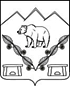 АДМИНИСТРАЦИЯ БАГОВСКОГО СЕЛЬСКОГО  ПОСЕЛЕНИЯМОСТОВСКОГО РАЙОНАПОСТАНОВЛЕНИЕ    от 17.06.2016               			                              			№ 123ст-ца БаговскаяДень неделиВремя приема 
заявлений и  
документов от заявителейВремя выдачи   
запрашиваемых  
документов   (мотивированных отказов) заявителямВремя обработки и учета    обращений   заявителейПерерывПонедельник с 8.00 до 12.00с 8.00 до 12.00с 8.00 до 17.00с 12.00 до 12.50Вторник     с 8.00 до 12.00с 8.00 до 12.00с 8.00 до 17.00с 12.00 до 12.50Средас 8.00 до 12.00с 8.00 до 12.00с 8.00 до 17.00с 12.00 до 12.50Четверг     с 8.00 до 12.00с 8.00 до 12.00с 8.00 до 17.00с 12.00 до 12.50Пятница     с 8.00 до 12.00с 8.00 до 12.00с 8.00 до 16.00с 12.00 до12.30№Орган властиДолжностное лицоГрафик работы для личного приемаГрафик работы для письменного обращенияТелефонe-mailАдрес12345671Администрация Баговского сельского поселенияГлава администрации  Баговского  сельского поселенияпо предварительной записи (тел для записи 8(86192) 6-64-44  пн.-пятн.8-00 до 16-00перерыв:12-00-12-50, вых. дни: сб., вс.8(86192)6-64-44, Факс8(86192)6-64-44,adm_bagovsk@mail.ru .352555          ст.Баговская, ул. Клубная,1 А1.2.3.4.5.6.Наименование объекта 
и его адрес:Наименование объекта 
и его адрес:____________________________________________________________________________________________________юр. адрес, телефон _______________________________________________________________________________________________________________________________юр. адрес, телефон _______________________________________________________________________________________________________________________________юр. адрес, телефон _______________________________________________________________________________________________________________________________Заявитель:________________________________________________________________________________________________________________________________________________________________________________________________________________________________Комиссия в составе:Ф.И.О.1. Главы Баговского сельского поселения,председатель комиссии2. Начальника общего отдела администрации Баговского сельского поселения, заместитель председателя комиссии3. Ведущего специалиста   администрации Баговского сельского поселения, секретаря комиссии4. Главный специалист  администрации Баговского сельского поселения, члена комиссиист. Баговская, ул. _______________________________________________Порода (вид) дерева 
или кустарникаОбщее 
кол-во, 
шт.Подлежат 
аварийному сносуПодлежат 
аварийному сносуПодлежат 
вынужденному сносуПодлежат 
вынужденному сносуПодлежат <*>Подлежат <*>Порода (вид) дерева 
или кустарникаОбщее 
кол-во, 
шт.ПричинаКол-воПричинаКол-воВид работыКол-воПорода (вид)СостояниеДиаметрКол-воРазмер ущерба, рубНасаждениеСостояниеПлощадь 
или длинаРазмер ущерба, рубНетНетНет№ п/пЗаявительДата обращенияНомер и дата выдачи порубочного билетаПримечание12345№ п/пНомер на подеревной съемкеПород, вид зеленых насажденийОценочная стоимость посадки одной единицы, штук, кв.м.Оценочная стоимость одной единицы посадочного материала, штук, кв.м.Оценочная стоимость годового ухода за одной единицей, штук, кв.м.Количество лет восстановительного периодаКоэффициент поправки на местоположение зеленых насаждений на территории поселения12345678Размер платы при уничтожении i-го вида зеленых насаждений (деревья, кустарники, травяной покров, цветники, заросли) определяется по формуле: Скоi= ( Спi+Смi+Суi x Квд) x Км x Втi x 1,05,где Скоi - размер платы при уничтожении i-го вида зеленых насаждений (рублей);Спi - оценочная стоимость посадки одной единицы (штук, кв.м.) i-го вида зеленых насаждений (рублей);Смi - оценочная стоимость одной единицы посадочного материала (штук, кв.м.) i-го вида зеленых насаждений (рублей);Суi - оценочная стоимость годового ухода за одной единицей (штук, кв.м.) i-го вида зеленых насаждений (рублей);Квд - количество лет восстановительного периода, учитываемого при расчете платы при уничтожении зеленых насаждений;Км - коэффициент поправки на местоположение зеленых насаждений на территории поселения;Втi - количество зеленых насаждений i-го вида, подлежащих уничтожению (штук, кв.м.);1,05 - коэффициент, учитывающий затраты на проектирование (по необходимости)Размер платы, подлежащий внесению заявителем, определяется как сумма платы за все виды зеленых насаждений, подлежащих уничтожению заявителем, и составляетИсполнитель _________________________________________________(должность, ф.и.о., дата)№ п/пНаименование муниципального образованияНаименование МФЦ, его подразделенийМестонахождениеМФЦ, его подразделенийГрафик работы МФЦОфициальный сайт МФЦТелефон и адрес электронной почты МФЦ для обращения заявителейГород КраснодарМКУ МФЦ г. Краснодар, отдел «Западный»г. Краснодар, пр-кт Чекистов, д. 37Пн.-Пт. 08:00-20:00
Сб. 08:00-17:00  
Вс. - выходнойhttp://mfc.krd.ru8(861)2189218
mfc@krd.ruГород КраснодарМКУ МФЦ г. Краснодар, отдел «Карасунский»г. Краснодар, ул. Сормовская, д. 3/2Пн.-Пт. 08:00-20:00
Сб. 08:00-17:00  
Вс. - выходнойhttp://mfc.krd.ru8(861)2189218
mfc@krd.ruГород КраснодарМКУ МФЦ г. Краснодар, отдел «Прикубанский»г. Краснодар, ул. Тургенева, д. 189/6Пн.-Пт. 08:00-20:00
Сб. 08:00-17:00  
Вс. - выходнойhttp://mfc.krd.ru8(861)2189218
mfc@krd.ruГород КраснодарМКУ МФЦ г. Краснодар, отдел «Прикубанский-2»г. Краснодар, ул. им. А. Покрышкина, д. 34Пн.-Пт. 08:00-20:00
Сб. 08:00-17:00  
Вс. - выходнойhttp://mfc.krd.ru8(861)2189218
mfc@krd.ruГород КраснодарМКУ МФЦ г. Краснодар, отдел «Центральный»г. Краснодар, ул. Леваневского, д. 174Пн.-Пт. 08:00-20:00
Сб. 08:00-17:00  
Вс. - выходнойhttp://mfc.krd.ru8(861)2189218
mfc@krd.ruГород-курорт АнапаМКУ МФЦ г. Анапаг. Анапа, ул. Шевченко, д. 288 А, корп. 2Пн.-Сб. 09:00-20:00               
Вс. - выходной     http://mfcanapa.ru8(86133)53340
anapa-mfc@mail.ruГород АрмавирМКУ МФЦ г. Армавирг. Армавир, ул. Розы Люксембург, д. 146Пн., Вт., Чт., Пт. 08:00-18:00
Ср. 08:00-20:00
Сб. 08:00-13:00
Вс. - выходнойhttp://armavir.e-mfc.ru8(86137)31825
mfc.armavir@mail.ruГород-курорт ГеленджикМКУ МФЦ г. Геленджикг. Геленджик, ул. Горького, д. 11Пн.-Пт. 08:00-20:00
 Сб. 10:00-20:00 
Вс. - выходнойhttp://gelendzhik.e-mfc.ru8(86141)35549
mfc@gelendzhik.orgГород Горячий КлючМКУ МФЦ г. Горячий Ключг. Горячий Ключ, ул. Ленина, д. 156Пн., Вт., Чт., Пт. 08:00-18:00
Ср. 08:00-20:00
Сб. 09:00-14:00  
Вс. - выходнойhttp://mfc.gorkluch.ru8(86159)44036
mfc-gk@rambler.ruГород-герой НовороссийскМФЦ г. Новороссийск, отдел «Центральный»г. Новороссийск, ул. Бирюзова, д. 6Пн.-Пт. 08:00-20:00
Сб. 08:00-17:00
Вс. - выходнойhttp://mfc.admnvrsk.ru8(86176)71650
mfcnvrsk@yandex.ruГород-герой НовороссийскМФЦ г. Новороссийск, отдел «Южный»г. Новороссийск, пр-кт Дзержинского, д. 156 БПн.-Пт. 08:00-20:00
Сб. 08:00-17:00
Вс. - выходнойhttp://mfc.admnvrsk.ru8(86176)71650
mfcnvrsk@yandex.ruГород СочиМАУ МФЦ г. Сочи, отдел «Адлерский»г. Сочи, ул. Кирова, д. 53Пн.-Сб. 09:00-20:00
Вс. - выходнойhttp://mfcsochi.ru8(800)4444700
 info@mfcsochi.ruГород СочиМАУ МФЦ г. Сочи, отдел «Лазаревский»г. Сочи, ул. Лазарева, д. 58Пн.-Сб. 09:00-20:00
Вс. - выходнойhttp://mfcsochi.ru8(800)4444700
 info@mfcsochi.ruГород СочиМАУ МФЦ г. Сочи, отдел «Хостинский»г. Сочи, ул. 20 Горно-Стрелковой дивизии, д. 18 АПн.-Сб. 09:00-20:00
Вс. - выходнойhttp://mfcsochi.ru8(800)4444700
 info@mfcsochi.ruГород СочиМАУ МФЦ г. Сочи, отдел «Центральный»г. Сочи, ул. Юных Ленинцев, д. 10Пн.-Сб. 09:00-20:00
Вс. - выходнойhttp://mfcsochi.ru8(800)4444700
 info@mfcsochi.ruАбинский муниципальный районМКУ МФЦ Абинского районаг. Абинск, ул. Интернациональная, д. 35 БПн. 08:00-20:00 
Вт.-Пт. 08:00-18:00
Сб. 08:00-13:00 
Вс. - выходнойhttp://abinskmfc.ru8(86150)42037
8(86150)42065
mfc-abinsk@mail.ruАпшеронский муниципальный районМКУ МФЦ Апшеронского районаг. Апшеронск, ул. Ворошилова, д. 54Пн.-Чт. 08:00-18:00
Пт. 08:00-20:00
Сб. 08:00-14:00
Вс. - выходнойhttp://www.apsheronsk-mfc.ru8(86152)25230
mfc.apsheronsk@mail.ruБелоглинский муниципальный районМКУ МФЦ Белоглинского районас. Белая Глина, ул. Первомайская, д. 161 АПн.-Чт. 08:00-17:00
Пт. 08:00-16:00 
Сб., Вс. - выходнойhttp://belglin.e-mfc.ru8(86154)72524
mfcbelglin@mail.ruБелореченский муниципальный районМКУ МФЦ Белореченского районаг. Белореченск, ул. Красная, д. 46Пн., Cб. 08:00-17:00
Вт.-Пт. 08:00-20:00
Вс. - выходнойhttp://bel.e-mfc.ru/8(86155)33744
bel.mfc@mail.ruБрюховецкий муниципальный районМФЦ Брюховецкого районаст. Брюховецкая, ул. Ленина, д. 1/1Пн.-Пт. 08:00-20:00
Сб. 08:00-14:00
Вс. - выходнойhttp://mfc-br.ru8(86156)31039
mfc.bruhoveckaya@mail.ruВыселковский муниципальный районМФЦ Выселковского раойнаст. Выселки, ул. Лунёва, д. 57Пн.-Пт. 08:00-17:00
Сб., Вс. - выходнойhttp://viselki.e-mfc.ru8(86157)73440
mfc.2010@yandex.ruГулькевичский муниципальный район МКУ МФЦ Гулькевичского районаг. Гулькевичи, ул. Советская, д. 29 АПн., Ср, Чт., Пт. 08:00-18:00
Вт. 08:00-20:00
Сб. 09:00-16:00
Вс. - выходнойhttp://mfcgul.ru8(86160)33077
info@mfcgul.ruДинской муниципальный районБУ МФЦ Динского раойнаст. Динская, ул. Красная, д. 112Пн., Вт., Чт., Пт. 08:00-18:00
Ср. 08:00-20:00
Сб. 08:00-15:00
Вс. - выходнойhttp://dinsk.e-mfc.ru8(86162)66414
mfc_dinsk@mail.ruЕйский муниципальный районМФЦ Ейского районаг. Ейск, ул. Армавирская, д. 45/2Пн., Вт., Чт., Пт. 08:00-18:00
Ср. 08:00-20:00
Сб. 08:00-15:00
Вс. - выходнойhttp://eysk.e-mfc.ru8(86132)37181
8(86132)37161
mfc_eisk@mail.ruКавказский муниципальный районМКУ МФЦ Кавказского районаг. Кропоткин, пер. Коммунальный, д. 8/1Пн., Вт., Чт., Пт. 08:00-18:00
Ср. 08:00-20:00
Сб. 08:00-17:00
Вс. - выходнойhttp://kavkazskaya.e-mfc.ru8(86138)76799
kavmfc@yandex.ruКалининский муниципальный районМКУ МФЦ Калининского районаст. Калининская, ул. Фадеева, д. 148/5Пн.-Пт. 09:00-17:00        
Сб., Вс. - выходнойhttp://kalina.e-mfc.ru8(86163)22709
mfc-kalina@rambler.ruКаневской муниципальный районМКУ МФЦ Каневского районаст. Каневская, ул. Горького, д. 58Пн., Вт., Чт., Пт. 08:00-18:30 
Ср. 08:00-20:00    
Сб. 08:00-14:00    
Вс. - выходнойhttp://kanevskaya.e-mfc.ru8(86164)45191
8(86164)45188
mfc@kanevskadm.ruКореновский муниципальный районМФЦ Кореновского районаг. Кореновск, ул. Ленина, д. 128Пн., Вт., Чт., Пт. 08:00-18:00
Ср. 08:00-20:00
Сб. 09:00-13:00
Вс. - выходнойhttp://mfc.korenovsk.ru8(86142)46240
8(86142)46261
mfc@admkor.ruКрасноармейский муниципальный районМКБУ МФЦ Красноармейского районаст. Полтавская, ул. Просвещения, д. 107 АПн., Ср., Чт., Пт. 08:00-18:30
Вт. 08:00-20:00
Сб. 08:00-14:00
Вс. - выходнойhttp://krasnarm.e-mfc.ru8(86165)40897
mfc.krasnarm@mail.ruКрыловский муниципальный районМФЦ Крыловского районаст. Крыловская, ул. Орджоникидзе, д. 32Пн.-Пт. 08:00-16:00 
перерыв 12:00-13:00 
Сб. 08:00-13:00             
Вс. - выходнойhttp://krilovsk.e-mfc.ru8(86161)35119
mfc.krilovskaya@mail.ruКрымский муниципальный районМАУ МФЦ Крымского районаг. Крымск, ул. Адагумская, д. 153Пн. 09:00-20:00
Вт., Пт. 08:00-18:00
Сб. 08:00 - 07:00
Вс. - выходнойhttp://krymskmfc.ru8(86131)43774
mfc.krymsk@mail.ruКурганинский муниципальный районМКУ МФЦ Курганинского районаг. Курганинск, ул. Калинина, д. 57Пн., Вт., Чт., Пт. 08:00-18:00
Ср. 08:00-20:00
Сб. 08.00-14.00
Вс. - выходнойhttp://kurganinsk.e-mfc.ru8(86147)27799
8(86147)27545
mfc-kurganinsk@rambler.ruКущевский муниципальный районМУ МФЦ Кущевского районаст. Кущевская, пер. Школьный, д. 55Пн., Ср., Чт., Пт. 08:00-18:00
Вт. 08:00-20:00
Сб. 08:00-13:00
Вс. - выходнойhttp://mfckush.ru8(800)3022290
8(86168)40290 
mfckush@mail.ruЛабинский муниципальный районМФЦ Лабинского районаг. Лабинск, ул. Победы, д. 177Пн., Вт., Чт., Пт. 08:00-18:00 
Ср. 08:00-20:00
Сб. 08:00-14:00             
Вс. - выходнойhttp://labinsk.e-mfc.ru8(86169)35618
8(86169)35610
mfc.labinsk@yandex.ruЛенинградский муниципальный районМФЦ Ленинградского районаст. Ленинградская, ул. Красная, д. 136 корп. АПн., Вт., Ср., Пт. 08:00-18:00
Чт. 08:00-20:00
Сб.  08:00-13:00 
Вс. выходнойhttp://lenmfc.ru8(86145)37898
Len_mfc@mail.ruМостовский муниципальный районМФЦ Мостовского районапгт. Мостовской, ул. Горького, д. 140Пн., Ср., Чт., Пт. 08:00-18:00
Вт. 08:00-20:00
Сб.  08:00-13:00
Вс. - выходнойhttp://mostovskoi.e-mfc.ru8(86192)54384
most.mfc@mail.ruНовокубанский муниципальный районМАУ МФЦ Новокубанского районаг. Новокубанск, ул. Первомайская, д. 134Пн., Вт., Ср., Пт. 08:00-18:00
Чт. 08:00-20:00
Сб. 08:00-13:00 
Вс. - выходнойhttp://novokubansk.e-mfc.ru8(86195)31161
mfc31161@yandex.ruНовопокровский муниципальный районМФЦ Новопокровского районаст. Новопокровская, ул. Ленина, д. 113Пн., Вт., Ср., Чт. 08:00-17:00 
Пт. 08:00-16:00 
Сб. 08:00-13:00
Вс. - выходнойhttp://novopokrovsk.e-mfc.ru/8(86149)73742
novopokrovskii_mfc@mail.ruОтрадненский муниципальный районМФЦ Отраднского районаст. Отрадная, ул. Красная, д. 67 Б/2Пн., Вт., Чт., Пт. 08:00-17:00
Ср. 08:00-20:00
Сб. 08:00-13:00
Вс. - выходнойhttp://mfc.otradnaya.ru8(86144)34621
mfc.otradnaya@mail.ruПавловский муниципальный районМФЦ Павловского районаст. Павловская, ул. Гладкова, д. 11Пн., Ср., Пт. 08:00-18:00 
Вт., Чт. 08:00-20:00 
Сб. 08:00-16:00       
Вс. - выходной http://www.mfc.pavlraion.ru8(86191)54595
mfc-pavlovskii@mail.ruПриморско-Ахтарский муниципальный районМКУ МФЦ Приморско-Ахтарского районаг. Приморско-Ахтарск, 
ул. Фестивальная, д. 57Пн., Вт., Чт., Пт. 08:00-18:00
Ср. 08:00-20:00
Сб. 08:00-13:00
Вс. - выходнойhttp://mfc-prahtarsk.ru8(86143)31837
8(86143)31838
mfс.prаhtаrsk@mаil.ruСеверский муниципальный районМФЦ Северского района, отдел «Афипский»пгт. Афипский, ул. 50 лет Октября, д. 30Пн.-Пт. 09:00-17:00
Сб., Вс. - выходнойhttp://sevmfc.ru8(961)5325404
sevmfc@mail.ruСеверский муниципальный районМФЦ Северского района, отдел «Ильский»пгт. Ильский, ул. Ленина, д. 186Пн. 08:00-20:00
Вт.-Пт. 08:00-18:00
Сб. 08:00-13:00       
Вс. - выходной http://sevmfc.ru8(961)8512980
sevmfc@mail.ruСеверский муниципальный районМФЦ Северского районаст. Северская, ул. Ленина, д. 121 БПн. 08:00-20:00
Вт.-Пт. 08:00-18:00 
 Сб. 08:00-13:00 
Вс. - выходнойhttp://sevmfc.ru8(86166)20104
sevmfc@mail.ruСлавянский муниципальный районМАУ МФЦ Славянского районаг. Славянск-на-Кубани, 
ул. Отдельская, д. 324, помещение № 1Пн., Вт., Чт., Пт. 08:00-18:30
Ср. 08:00-20:00
Сб. 08:00-14:00
Вс. - выходнойhttp://slavmfc.ru8(86146)25885
mfc@slavmfc.ruСтароминский муниципальный районМКУ МФЦ Староминского районаст. Староминская, ул. Коммунаров, д. 86Пн., Вт., Чт., Пт. 08:00-18:00
Ср. 08:00-20:00
Сб. 08:00-12:00
Вс. - выходнойhttp://starmin.e-mfc.ru8(86153)43408
mfc.starominsk@yandex.ruТбилисский муниципальный районМФЦ Тбилисского районаст. Тбилисская, ул. Новая, д. 7 БПн., Вт., Чт., Пт. 08:00-18:00
Ср. 08:00-20:00
Сб. 08:00-16:00
Вс. - выходнойhttp://mfc.tbilisskaya.com8(86158)33192
mfctbil@mail.ruТемрюкский муниципальный районМФЦ Темрюкского районаг. Темрюк, ул. Розы Люксембург/Гоголя, д. 65/90Пн., Вт., Чт., Пт. 08:00-18:30
Ср. 08:00-20:00
Сб. 08:00-14:00 
Вс. -  выходнойhttp://mfc.temryuk.ru8(86148)54445
mfctemryuk@yandex.ruТимашевский муниципальный районМКУ МФЦ Тимашевского районаг. Тимашевск, ул. Пионерская, д. 90 АПн., Вт., Чт., Пт. 08:00-18:00
Ср. 08:00-20:00
Сб. 08:00-14:00 
Вс. - выходнойhttp://mfc.timregion.ru8(86130)42582
mfctim@yandex.ruТихорецкий муниципальный районМКУ МФЦ Тихорецкого районаг. Тихорецк, ул. Энгельса, д. 76 Д-ЕПн.-Пт. 08:00-20:00
Сб. 09:00-14:00        
 Вс. - выходнойhttp://tihoreck.e-mfc.ru8(86196)75479
tihoresk-mfc@yandex.ruТуапсинский муниципальный районМКУ МФЦ Туапсинского районаг. Туапсе, ул. Горького, д. 28Пн. 10:00-20:00
Вт.-Пт. 09:00-19:00
Сб. 09:00-13:00
Вс. - выходнойhttp://mfc.tuapseregion.ru8(86167)29738
mfc-tuapse@mail.ruУспенский муниципальный районМФЦ Успенского районас. Успенское, ул. Калинина, д. 76Пн.-Пт. 09:00-18:00
Сб., Вс.-  выходнойhttp://uspenskiy.e-mfc.ru8(86140)55693
mfc.uspenskiy@mail.ruУсть-Лабинский муниципальный районМФЦ Усть-Лабинского районаг. Усть-Лабинск, ул. Ленина, д. 43Пн. 08:00-20:00
Вт.-Пт. 08:00-18:00
Сб. 08:00-16:00
Вс. - выходнойhttp://ust-lab.e-mfc.ru8(86135)50137
mfc-ustlab@mail.ruЩербиновский муниципальный районМФЦ Щербиновского районаст. Старощербиновская, ул. Чкалова, д. 92Пн.-Пт. 08:00-17:00
Сб., Вс. - выходной http://mfc.staradm.ru8(86151)77714
mfc_scherbin@mail.ru